Lisää älyä ja toiminnallisuutta palveluihin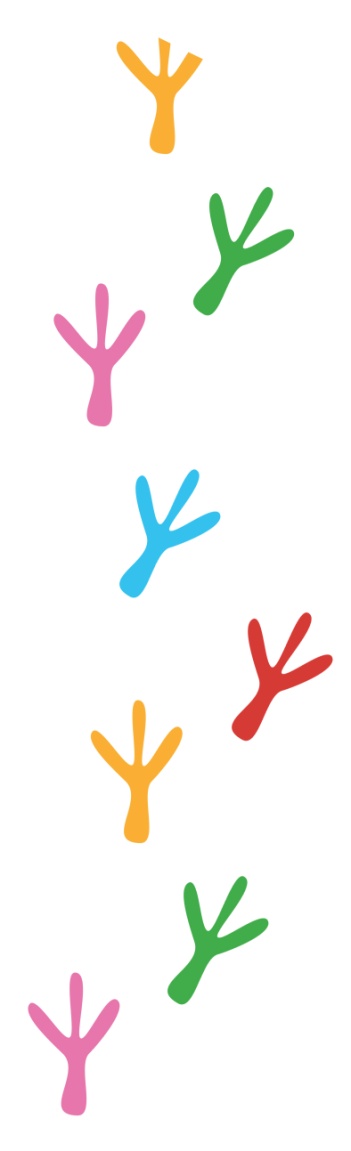 Sisällysluettelo
Lisää älyä ja toiminnallisuutta palveluihin	2Projektin tavoite	2Projektin vastuut	3Projektin toteutus. Aikataulu ja kustannukset	3Lisää älyä ja toiminnallisuutta palveluihinProjektin tavoite
Turun kaupunginkirjasto on saanut keväällä 2011 opetus- ja kulttuuriministeriöltä rahoituksen hankkeeseen Lisää älyä ja toiminnallisuutta palveluihin yhteensä 150 000 €.  Hanke on Vaski-tasoinen ja sitä hallinnoi Turun kaupunginkirjasto, jossa hanke kuuluu kirjaston yhteiset palvelut – tulosyksikköön ja siitä vastaa palvelujohtaja.Rahoitusta haettiin seuraaviin asiakokonaisuuksiin:Rfid- ja mobiiliteknologian monipuoliseen hyödyntämiseenpaikannusominaisuuksien kehittäminen mobiiliteknologiaa hyödyntäenälyhyllytoimintojen kehittäminenE-kirjojen lataamiseksi osaksi omaa kirjastojärjestelmääVuorovaikutteisesti toteutettuun aineiston hankintaansovelluksella luodaan uusia suoria yhteyksiä kirjastojärjestelmän ja aineiston toimittajien järjestelmien välilläSuoran yhteyden rakentamiseksi kirjastojärjestelmän ja taloudenhallintaohjelman välilläVaski-kirjastojen johtoryhmä linjasi kokonaisuudet, joihin projektissa keskitytään: Näitä ovat verkkokirjastoon liittyvät osahankkeet, Overdrive-e-kirjapalvelu, kokoelmien ja käyttäjien kohtaaminen –osaprojekti ja automaattimaksaminen. Linjauksen jälkeen saatiin erillinen rahoitus verkkokirjaston uudistamiseen, jonka seurauksena verkkokirjastoon liittyvä osaprojekti siirretään uuden hankkeen alaisuuteen.Projektin vastuutProjektin asettaminen ja valvoja: Turun kaupunginkirjasto, kirjastopalvelujohtaja Inkeri NäätsaariProjektin vastuuhenkilö: Ulla-Maija MaunuOhjausryhmä: Vaskin työvaliokuntaProjektin tiedotus: Vaski-alueen tiedottajat ja viestinnän toimijat

Projektin toteutus. Aikataulu ja kustannukset- Toteutettava osahanke ja aikatauluHankkeen kuvausHankkeen tavoitteetVastuutKustannukset€InkindAxiell Vaski OPAC4.5.2012–31.12.2014väliaikainen verkkokirjasto, jonka ensikertaiseen rakentamiseen palkattiin projektisuunnittelija ajalle 1.1.–30.6.2012Toteutettu väliaikainen verkkokirjasto, joka on käytössä vuoden 2014 loppuunUlla-Maija MaunuAxiell Vaski OPAC-projektiryhmä23 150Overdrive e-kirjapalvelu1.1.–4.6.2013E-kirjapalvelun käyttöönottoOttaa käyttöön Overdrive e-kirjapalvelu Vaski-alueella- Kokoelmapalvelujen informaatikot : ensikertainen kokoelma. Kokoelmavastuu myöhemmin Vaskin kokoelmaryhmälleoma rahoitusKäyttäjien ja kokoelmien kohtaaminenAsiantuntija:Gispositio oy19.3.–30.10.2013Kirjastojen asiakaskäyttäytymisestä kertyy lainausjärjestelmään runsaasti tietoa, jota ei aiemmin ole käytetty merkittävästi hyväksi kirjastoverkoston asiointivirtojen kuvaamisessa Vaski-kirjastojen alueella. Projektissa selvitetään asiakaskäyttäytymisen ja ydinvaikutusalueiden laina-aineistoon pohjautuva kuvaus.Kirjastojen kokoelmien parempi kohdentaminen ja rakentaminenKirjastojen välisten kuljetusten optimointiPäävastuut:– Kalle Varila, Turku– Tiina Salo, RaisioMuut:– Inkeri Näätsaari, Turku– Ulla-Maija Maunu, Turku– Kaija Valikainen, Turku– Kari Pohjola, Paimio30 000 E-pisteetHankitaan 10 kpl vaijereilla kiinnitettävää tablettiaTauluissa esitellään ja tuodaan esille kirjastoissa tuotettuja ja käytettyjä sisältöjä (Kirjasampo, Overdrive, Naxos, Makupalat, Dekkarinetti)Ulla-Maija Maunu, TurkuNina Hyyppä , TurkuOuti Sissala, TurkuKaija Valikainen, Turku17 000Booky.fi –yhteys kirjastojärjestelmään2013Yhteys Booky.fi –palvelun ja Auroran välilläMahdollista ennakkotietojen poiminnan ja valinnan suoraan järjestelmästäUlla-Maija Maunu, TurkuKalle Varila, Turku5 000Automaattimaksaminen1.9201–30.6.2014Selvitetään mahdollisuus maksaa kirjastomaksuja automaatilla tai verkossaVaski-kirjastoissa ei ole mahdollisuutta itse hoitaa maksujaan. Maksujen maksumahdollisuus automaatilla antaa mahdollisuuden itsepalveluun ja tekee palvelusta sujuvampaaUlla-Maija Maunu, TurkuKari Pohjola, PaimioNina Hyyppä, TurkuOuti Sissala, Turku51700Työvoimakustannukset5 henkilön 10 % työpanos 47 250Työasemien käyttö2 250Tietoliikennekustannukset1 000Yhteensä126 85050 500